Matej KoširMatej Košir is the Director of the Institute for Research and Development »Utrip« (UTRIP) (www.institut-utrip.si). He has been working in prevention and advocacy in the field of alcohol, tobacco and other drugs for more than 21 years. He is the author, co-author and reviewer of scientific articles and evaluator of European projects in the field of health and research. He is a lecturer and facilitator of various education and training courses in the field of prevention and advocacy. In the period of 2015-2016, he worked at Oxford Brookes University in the UK, as the project manager of their European project in the field of prevention science (»Science for Prevention Academic Network«). In the period of 2017-2019, he was an external consultant to the World Bank Group in Bosnia and Herzegovina in the field of alcohol and tobacco policy and prevention. In Slovenia, he has been leading the network »Preventive Platform« (www.preventivna-platforma.si) for more than 10 years, in which over 40 different (mostly non-governmental) institutions and organization actively participate or support. Since 2006, he has been involved in more than 25 European projects in the fields of health, justice, education, youth and research as a project or work package leader. He is the co-author and co-developer of the European Prevention Curriculum (EPC), published by the European Monitoring Centre for Drugs and Drug Addiction (EMCDDA) in September 2019 (https://www.emcdda.europa.eu/publications/manuals/european-prevention-curriculum_en) and the contributor to the second updated edition of the International Standards on Drug Use Prevention, issued in 2018 by the United Nations Office on Drugs and Crime (UNODC) and the World Health Organization (WHO) (https://www.unodc.org/unodc/en/prevention/prevention-standards.html). In 2017, the European Society for Prevention Research (EUSPR) has awarded him with »Leading European Prevention Science Practitioner Honour« at the 4th EUSPR conference in Vienna (Austria). He is a PhD student in Preventive Science at the Faculty of Education and Rehabilitation Sciences, University of Zagreb (Croatia), Vice-President of the International Confederation of Research Associations in the field of Alcohol, Tobacco and Other Drugs (ICARA) (https://icara.uconn.edu/) and Deputy Chairperson of the Vienna NGO Committee (VNGOC) on Drugs (https://vngoc.org/). Matej Košir (photos & awards)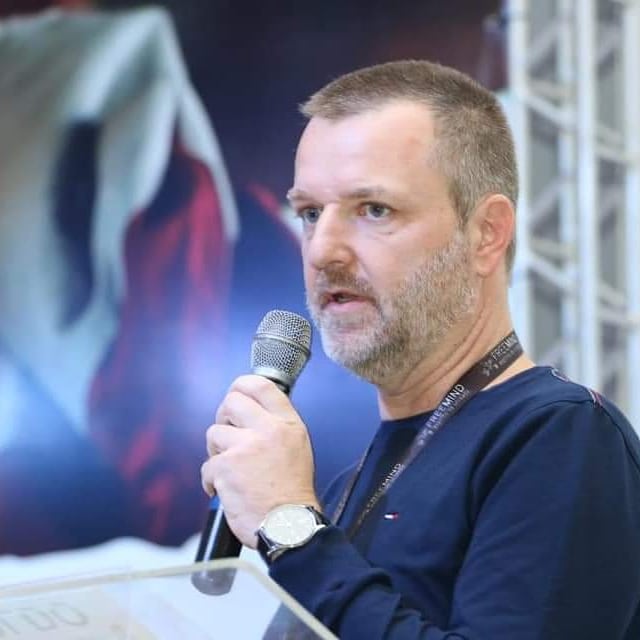 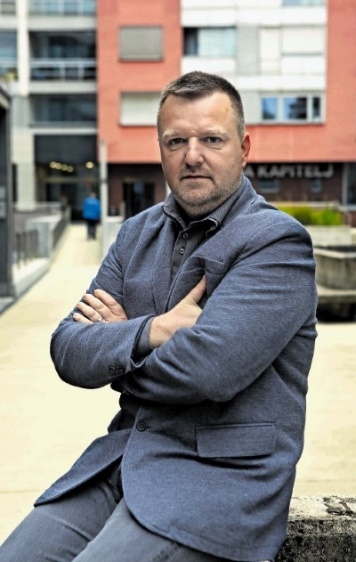 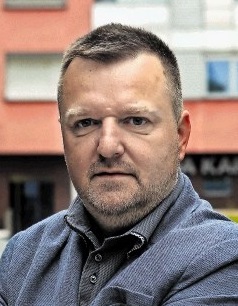 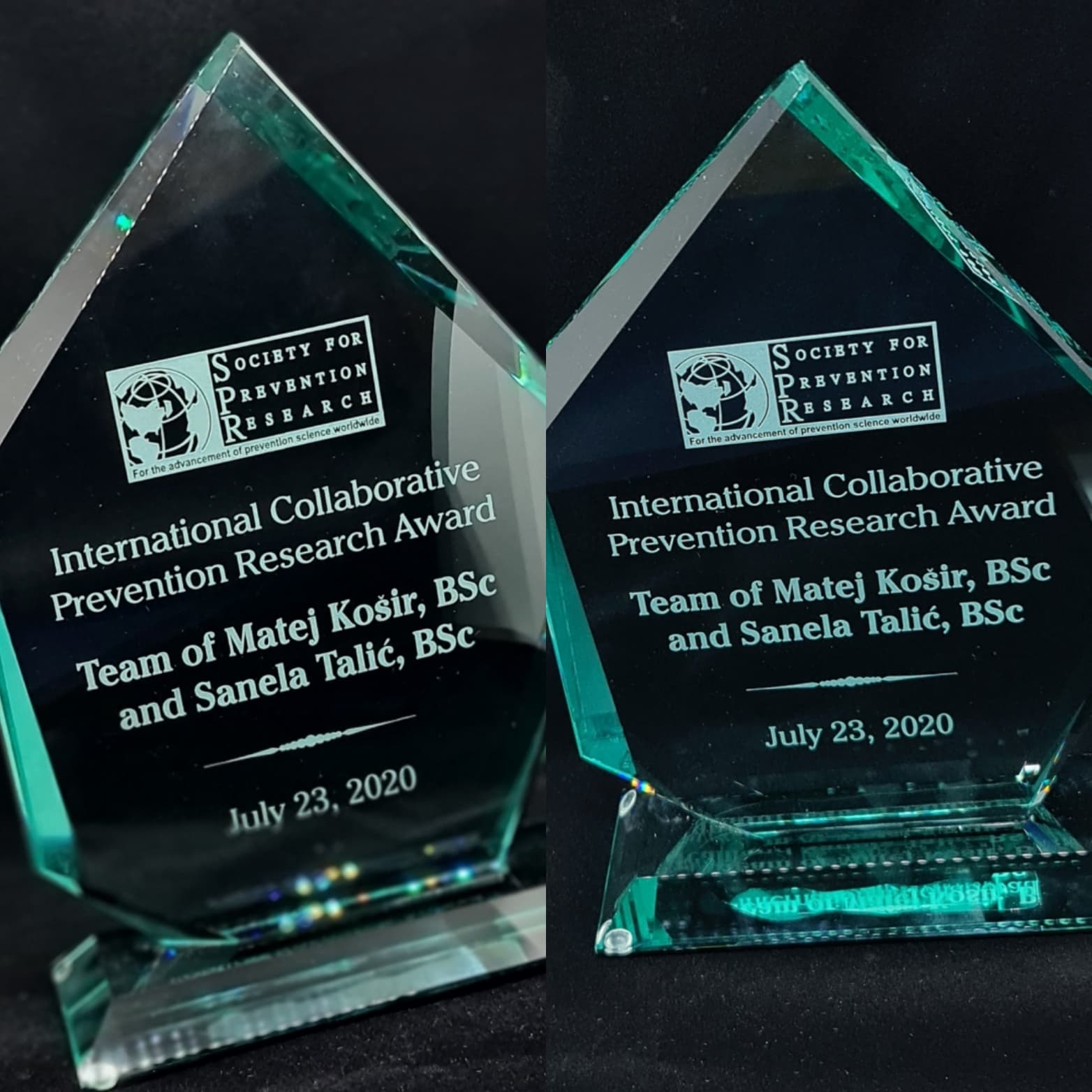 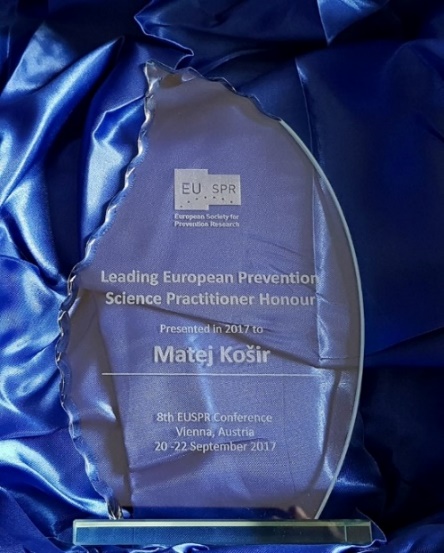 